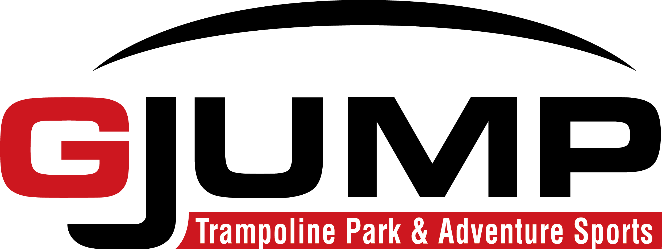 FundraisingGJump Texarkana “Gives Back” Community Fundraising ProgramGJump Texarkana Trampoline Park is dedicated to helping strengthen the wonderful schools and organizations that serve the children and families of our community.  Giving back to our community is first priority to us.At GJump Texarkana, we want everyone to be active.  Whether being active in the community or having fun while getting physically fit, GJump Texarkana is serious fun geared for all ages and abilities.Through the GJump Texarkana “Gives Back” fundraising programs, GJump Texarkana is excited to offer families an affordable way to have fun together while helping schools and community groups raise money.Fundraising OpportunitiesGJump Texarkana has three easy ways for schools, youth groups, teams, and community organizations to use GJump Texarkana in their fundraising programsWristband Pre-Sales			25% revenue sharingNight-of Wristband Sales 		25% revenue sharingGJump Texarkana Gift Card Sales	 25% revenue sharingFundraising OptionsWRISTBAND PRE-SALESSCHOOL, CHURCH, OR ORGANIZER COMMITMENT:Just set up a table at your organization or send out flyers/emails and pre-sell 2- hour wristbands for $16 each.  These wristbands are good for two hours between 3pm-9pm on your group’s special night.GJump’S “GIVES BACK” REVENUE SHARING:25% of total pre-sale wristband revenue.  There is no limit to the amount your organization can raise!NIGHT OF WRISTBAND SALESSCHOOL, CHURCH, OR ORGANIZER COMMITMENT:Distribute flyers through the classroom announcing your organization’s amazing 2-hour GJump Trampoline Park night.GJump’s “GIVES BACK” REVENUE SHARING:25% of total wristband revenue.  There is no limit to the amount your organization can raise!GIFT CARD SALESSCHOOL, CHURCH, ORGANIZER COMMITMENT:Just set up a table at your organization or send out flyers/emails and sell $20 GJump gift cards.  These gift cards are good at any time for anything at the park.GJump’s “GIVES BACK” REVENUE SHARING:25% of gift card sales, or $5.00 each $20.00 gift card sold.  Raise more than 1,000 by selling just 200 gift cards.  There is no limit to the amount your organization can raise!